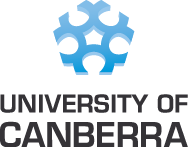 Statement of Inherent Requirements FacultyHealthDisciplinesSocial WorkCoursesUndergraduate CoursePostgraduate CoursesMaster of Social Work (Qualifying) [SCM501]Ethical BehaviourInherent RequirementDemonstrate knowledge and practice of ethical and professional behaviour in academic and professional environments, through compliance with standards and codes of ethics applicable to the profession.RationaleCompliance with relevant professional standards and/or codes of conduct, and commonly accepted standards of professional behaviour facilitates safe, competent interactions and relationships for students and the people they engage with in all contexts. This supports the physical, psychological, emotional and spiritual wellbeing of all. Related Professional Requirements: Australian Social Work Education and Accreditation Standards: https://www.aasw.asn.au/careers-study/education-standards-accreditationAustralian Association of Social Workers: https://www.aasw.asn.au/ExamplesDemonstrate knowledge of codes, guidelines and policies governing practice in social work as per accreditation and professional guidelines requirements. Apply ethical behaviour in the management of confidential and sensitive personal information. Reflect on ethical dilemmas and issues, and take responsibility for ensuring awareness of ethical behaviour. Operate within own role and responsibilities in the clinical and field education setting. Demonstrate ability to meet the requirements of professional registration body and abide by professional code of ethics. Legal ComplianceInherent RequirementComply with Australian Law, professional regulations and/or scope of practice relevant to the profession.RationaleKnowledge, understanding and compliance with Australian law and professional regulations facilitates effective, professional, responsible and accountable occupational therapists, and is necessary to work effectively and meet professional registration requirements.Related Professional Requirements: Privacy Act 1988, Health Practitioner Regulation National Law (ACT) , Australian Health Practitioner Regulation Agency (AHPRA) http://www.pacfa.org.au/practitioner-resources/ethical-standards/, https://www.aasw.asn.au/social-policy-advocacy/national-registration-and-accreditation-schemeExamplesComply with the requirements for student registration with the Australian Health Practitioner Regulation Agency (AHPRA), and policies of clinical and field education facilities (e.g. Work Health and Safety Act and uniform requirements). Obtain informed consent prior to assessment and intervention in the field education setting. Prepare and provide documentation according to legal requirements and accepted procedures and standards. Comply with PACFA code of ethics and professional requirements for accreditation and membership.Communication SkillsExpressive Communication SkillsInherent RequirementAbility to communicate effectively, in English, to a standard that allows clear, scholarly, and professional-level messages and text with language use and style appropriate to the audience.RationaleCommunication skills are an essential requirement to develop and maintain trusting relationships, and to perform effectively in an academic and complex professional environment, as well as solve problems and communicate knowledge and understanding of relevant subject matter effectively. ExamplesConstruct coherent written communication to an academic and professional standard as appropriate to the circumstances.Advocate for the needs of others and facilitate behavioural change and self-management in others.Constructing patient/client notes, reports and information sheets in a timely manner that meets legal and professional standards.Receptive Language SkillsInherent RequirementAbility to assess concepts and meaning in English, using knowledge of language, background knowledge, critical thinking skills, and self-reflection.RationaleCommunication skills are an essential requirement to develop and maintain trusting relationships, and to perform effectively in an academic and complex professional environment, as well as solve problems and communicate knowledge and understanding of relevant subject matter effectively. ExamplesParticipate in tutorial and field education placement discussionsEngage in verbal reflections with peers, tutors and clientsInterpersonal Communication SkillsInherent RequirementRespectful communication with others, including the ability to listen, display and respect empathy, build rapport and gain trust to ensure meaningful and effective interactions with people they engage with.RationaleCommunication skills are an essential requirement to develop and maintain trusting relationships, and to perform effectively in an academic and complex professional environment, as well as solve problems and communicate knowledge and understanding of relevant subject matter effectively. ExamplesCommunicate respectfully with people of different gender, sexuality and age, and from diverse cultural, religious, socio-economic and educational backgrounds.Establish and build rapport with clients in order to help people who are in crisis and need support while on field education placementEffectively using interpersonal skills to manage support provided to clients.Respond appropriately to requests from clients, academic staff, supervisors and other health professionals in the field education setting.Cultural competence, sensitivity and willingness to work with individuals in a complex and diverse Australian educational setting.Behavioural StabilityInherent RequirementBehaviour that is adaptable to effectively manage changing situations and maintain academic and professional standards and relationships. Behaviour that demonstrates self-awareness and reflective capacity in order to ensure safe and effective practice.RationaleBehavioural stability is essential in managing personal emotional responses and behaviour in academic and complex professional environments, including situations of potential human distress. It is required to work constructively in culturally and socially diverse settings and to deal with challenging issues, timelines and ambiguously defined problems. Social Work requires sound self-awareness and a capacity for reflection. This requires the practitioner to consistently take into account and reflect on their own values, actions and behaviours and consider how these impact on their relationship and work with clients. ExamplesReflecting on practice and responding appropriately to constructive feedback. Coping with own emotions and behaviour effectively when dealing with individuals in the field education setting (e.g. maintaining professional empathy and objectivity in the context of client with extreme personal difficulties). Identifying limitations in field education skills/abilities (personal issues or lack of field education expertise where it might negatively impact the outcome). Reflecting on ethical issues arising from the social work setting and the challenges experienced by clients. Bringing to supervision difficult areas of practice. Manage own work schedule to maximise safety, efficiency and effectiveness. Sensory SkillsInherent requirementSufficient sensorimotor skills, including visual and auditory acuity to function with the scope of training and practice. RationaleSocial Work requires visual and auditory capacity to be able to consistently provide safe and effective care and minimise the risk of harm to self and others. ExamplesAbility to engage with clients in a purposeful therapeutic process, observe body language, hear their statements and respond appropriately.Cognitive SkillsInherent RequirementAcquire knowledge, process information, analyse, think critically and synthesise information to apply knowledge of the discipline and sufficiently meet learning outcomes and academic standards relevant to the course, utilising cognitive, numeracy and literacy skills, including focus, memory, and attention to detail.RationaleCognitive skills are essential in acquisition and application of knowledge in both the academic and professional environment.ExamplesAbility to conceptualise and use appropriate knowledge in response to academic assessment items. Ability to conduct sessions for clients based on relevant therapeutic intervention plan on placement.ICT CapacityInherent RequirementAcquire, and employ information and communications technology (ICT) skills in an appropriate and effective manner, utilising a range of systems in both the academic and professional setting. RationaleCompetent ICT skills are essential to successfully access, apply and communicate information.  ExamplesCreating electronic client records.Developing accessible resources for clients.Researching electronic journals and submitting assignments online. Sustainable PerformanceInherent requirementsConsistently completes tasks in a timely manner and within a designated period, where required, while maintaining consistency and quality of performance.RationaleTasks must be completed consistently and with respect to industry or workplace defined timeframes.ExamplesParticipation in lectures and tutorials as required. Submission of assignments within reasonable timeframe. Management of administrative and field education aspects of professional practice during required framework including in placement (s). Appropriate and consistent field education placement practice as required by the learning agreement contract and within the timeframe negotiated with placement agency. 